20  АПРЕЛЯ   2021 ГОДА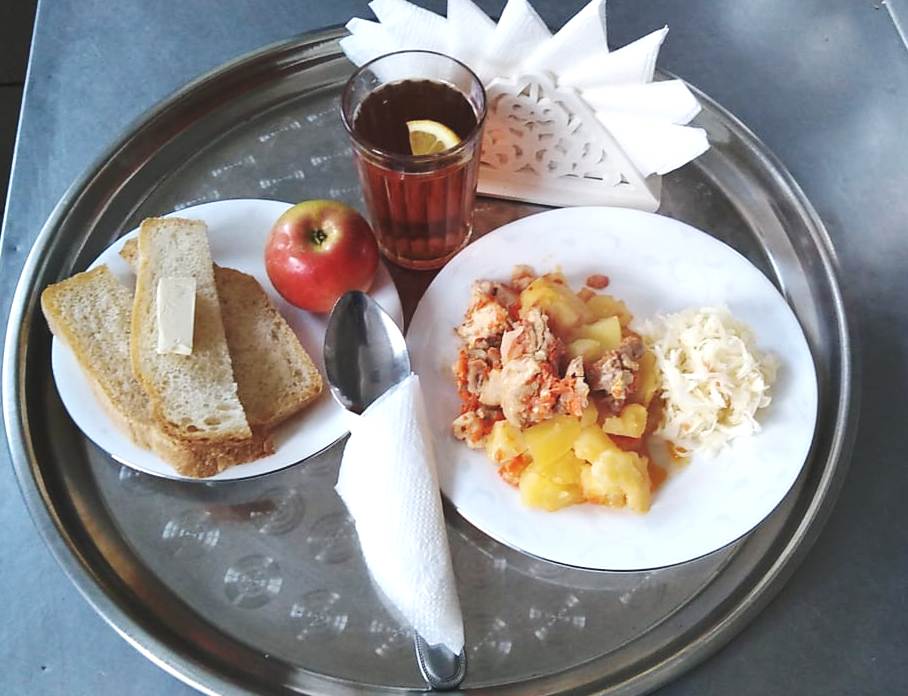 № рец.Прием пищи, наименование блюдаМасса порции, гПищевые вещества, гПищевые вещества, гПищевые вещества, гЭнергетическая ценность, ккал№ рец.Прием пищи, наименование блюдаМасса порции, гбелкижирыуглеводыЭнергетическая ценность, ккал71Капуста квашеная500,350,050,956,00289Рагу из птицы17512,8110,6515,20208,00НХлеб пшеничный302,000,1510,5058,50377Чай с лимоном2070,130,0215,2062,001Бутерброд с маслом сливочнным301,775,6111,16102,00338Яблоко1400,010,0013,7265,80ИТОГО ЗА ДЕНЬ:17,0716,4866,73502,30